Lampiran 1 (Angket sebelum validasi)KISI-KISI ANGKET Lampiran 2 (Angket sebelum validasi)ANGKET PENELITIAN“HUBUNGAN ANTARA PENGUATAN POSITIF DENGAN HASIL BELAJAR MATEMATIKA SISWA KELAS IV SD INPRES TODDOPULI 1 KECAMATAN PANAKKUKANG KOTA MAKASSAR”Keterangan AngketAngket ini dimaksudkan untuk memperoleh data objektif dari siswa dalam penyusunan skripsi.Dengan mengisi angket ini, berarti telah ikut serta membantu peneliti dalam penyelesaian studi.Petunjuk Pengisian AngketSebelum kamu menjawab daftar pertanyaan yang telah disiapkan, terlebih dahulu isi daftar identitas yang telah disediakan.Bacalah setiap pertanyaan dengan seksama.Isilah angket ini dengan jujur (sesuai apa yang kamu alami).Dalam menjawab setiap butir pernyataan berilah (√ ).Pilihlah :Ya	:	Berarti hal tersebut terjadi di dalam kelas.Tdk	: 	Berarti hal tersebut tidak terjadi di dalam kelas.identitasNama			:Kelas			: IVNIS				:Lampiran 3 (Angket setelah validasi)KISI-KISI ANGKET Lampiran 4 (Angket setelah validasi)ANGKET PENELITIAN“HUBUNGAN ANTARA PENGUATAN POSITIF DENGAN HASIL BELAJAR MATEMATIKA SISWA KELAS IV SD INPRES TODDOPULI 1 KECAMATAN PANAKKUKANG KOTA MAKASSAR”Keterangan AngketAngket ini dimaksudkan untuk memperoleh data objektif dari siswa dalam penyusunan skripsi.Dengan mengisi angket ini, berarti telah ikut serta membantu peneliti dalam penyelesaian studi.Petunjuk Pengisian AngketSebelum kamu menjawab daftar pertanyaan yang telah disiapkan, terlebih dahulu isi daftar identitas yang telah disediakan.Bacalah setiap pertanyaan dengan seksama.Isilah angket ini dengan jujur (sesuai apa yang kamu alami).Dalam menjawab setiap butir pernyataan berilah (√ ).Pilihlah :Ya	:	Berarti hal tersebut terjadi di dalam kelas.Tdk	: 	Berarti hal tersebut tidak terjadi di dalam kelas.identitasNama			:Kelas			: IVNIS				:Lampiran 5 (soal sebelum validasi)KISI-KISI INSTRUMEN TESSekolah			: SD INPRES TODDOPULI IMata Pelajaran		: MATEMATIKAKelas/Semester		: IV/IIMateri				: PECAHAN Standar Kompetensi :6. Menggunakan pecahan dalam pemecahan masalahKompetensi Dasar :6.2 Penjumlahan dan pengurangan pecahan Lampiran 6 (soal sebelum validasi)SOAL INSTRUMEN PENELITIANSekolah			: SD INPRES TODDOPULI IMata Pelajaran		: MATEMATIKAKelas/Semester		: IV/ IIMateri				: Pecahan  Alokasi Waktu		: 30 menitPetunjuk Mengerjakan Soal:Bacalah soal dengan cermat dan teliti. Kerjakanlah terlebih dahulu soal yang Anda anggap lebih mudah.Berilah tanda silang (X) salah satu jawaban A, B, C, dan D pada lembar jawaban yang telah disediakan.Jika ada soal yang belum jelas, silahkan ditanyakan langsung.Tidak diperbolehkan untuk membuka catatan dan bekerjasama dengan teman! +  = b 			   +  = b 			  Hasil dari  +   adalah…. b 			  Farah mempunyai   meter pita, kemudian diberi rosa    meter. Berapa meter pita farah sekarang….b 			   -  = …..b 			  Untuk membuat roti diperlukan bahan  kg gula dan   kg terigu. Berapa kg jumlah kedua bahan roti tersebut?b 			   +  = ….b 			  Hasil dari  +  = b 			  Ibu membeli roti di took. Sebagian roti dibagikan kepada anaknya. Eni mendapat  bagian dan indah menerima  bagian. Berapa jumlah potongan roti yang iterima eni dan indah ?b 			   +  = n, n adalah….b 			   +  = ….b			  Carilah  - …. =   b 			  Adi mempunyai pita sepanjang  meter. Jika ida meminta  meter kepada adi, berapa meter pita yang tersisa?b 			   -  = …b 			   +  = b 			  Paman mempunyai sebuah kebun. Jika  bagian ditanami jambu dan  bagian ditanami jeruk, berapa bagiankah kebun paman yang ditanami jeruk dan jambu?b 			  Hasil dari  +   adalah…b 			  Hitunglah  -  = n, n adalah….b 			   +…..=  b 			  Ibu membeli minyak goreng  liter. Sebanyak  liter digunakan untuk menggoreng kerupuk. Kemudian ayah menggunakan lagi minyak goreng sebanyak  liter. Persediaan minyak goreng ibu sekarang ada… b 			  Pada penimbangan bayi diposyandu diperoleh data: berat Aira  kg, berat Meyza  kg. Berat kedua bayi tersebut adalah . . . b 			   -  = …b 			   -  = …b 			  Ayah memiliki tali sepanjang   m. Dipakai ayah untuk membuat jemuran sepanjang   m. Sisa tali ayah adalah . . .b 			   -  = …b 			  KUNCI  JAWABANDBAACDCBBDACBDBDCDBBBDAABLampiran 7 : (soal setelah validasi)KISI-KISI INSTRUMEN TESSekolah			: SD INPRES TODDOPULI IMata Pelajaran		: MATEMATIKAKelas/Semester		: IV/IIMateri				: PECAHAN Standar Kompetensi :6. Menggunakan pecahan dalam pemecahan masalahKompetensi Dasar :6.2 Penjumlahan dan pengurangan pecahan Lampiran 8 : (soal setelah validasi)SOAL INSTRUMEN PENELITIANSekolah			: SD INPRES TODDOPULI IMata Pelajaran		: MATEMATIKAKelas/Semester		: IV/ IIMateri				: Pecahan  Alokasi Waktu		: 30 menitPetunjuk Mengerjakan Soal:Tuliskan nama dan Nis pada tempat yang telah disediakan Bacalah soal dengan cermat dan teliti. Kerjakanlah terlebih dahulu soal yang Anda anggap lebih mudah.Berilah tanda silang (X) salah satu jawaban A, B, C, dan D pada lembar jawaban yang telah disediakan.Jika ada soal yang belum jelas, silahkan ditanyakan langsung.Tidak diperbolehkan untuk membuka catatan dan bekerjasama dengan teman!Nama 	:Nis	:Bentuk sederhana dari  +  adalah…. b			  Hasil operasi dari  +   adalah….b			     Bentuk sederhana dari   +   adalah….b 			  Hasil dari  +  +  adalah…b 			  Hasil operasi dari  -    adalah ….b 			  Bentuk sederhana dari  -  adalah…..b 			   +    +   = …..b  			    Farah mempunyai   meter pita, kemudian diberi Rosa    meter. Berapa meter sisa pita Farah sekarang….b  			    Paman mempunyai sebuah kebun. Jika  bagian ditanami jambu dan  bagian ditanami jeruk, berapa bagiankah kebun paman yang ditanami jeruk dan jambu?b 			  Ibu membeli roti di toko. Sebagian roti dibagikan kepada anaknya. Eni mendapat  bagian dan indah menerima  bagian. Berapa jumlah potongan roti yang di terima eni dan indah ?b 			  Untuk membuat roti diperlukan bahan  kg gula kemudian  kg  mentega dan   kg terigu. Berapa kg jumlah kedua bahan roti tersebut?b 			  Adi mempunyai pita sepanjang  meter. Jika ida meminta  meter kepada adi, berapa meter pita yang tersisa?b 			  Hasil operasi nilai n dari   +  = n, n adalah….b 			  Hasil dari  +  adalah…. b 			  Bentuk sederhana dari  +  adalah ….b			  Hasil operasi dari  +   adalah…. b 			  Carilah hasil operasi dari   - …. =   b 			  Bentuk sederhana dari  -  = …b 			  Hitunglah  -  = n, n adalah….b 			   Hasil  operasi dari  -  adalah …b 			  Bentuk sederhana dari  -  adalah …b 			  Tina mempunyai  meter pita, kemudian diberikan kepaa Ruri  meter. Berapa panjang pita tina sekarang …b 			  Ibu membeli minyak goreng  liter. Sebanyak  liter digunakan untuk menggoreng kerupuk. Kemudian ayu menggunakan lagi minyak goreng sebanyak  liter. Persediaan minyak goreng ibu sekarang ada… b 			  Pada penimbangan bayi di posyandu diperoleh data: berat Aira  kg, berat Meyza  kg. Berat kedua bayi tersebut adalah . . . b 			  Ayah memiliki tali sepanjang   m. Dipakai ayah untuk membuat jemuran sepanjang   m. Sisa tali ayah adalah . . .b 			  KUNCI  JAWABANBDBCCCBADBDADACACDCDDBABALampiran 9 : (Analisis Data)Lampiran 10 : (Hasil Uji Normalitas Data)Lampiran 11 :  (Hasil Uji Korelasi)Lampiran 12 :  (Hasil Uji Regresi Sederhana)Lampiran 16 : (Dokumentasi)Pemberian angket 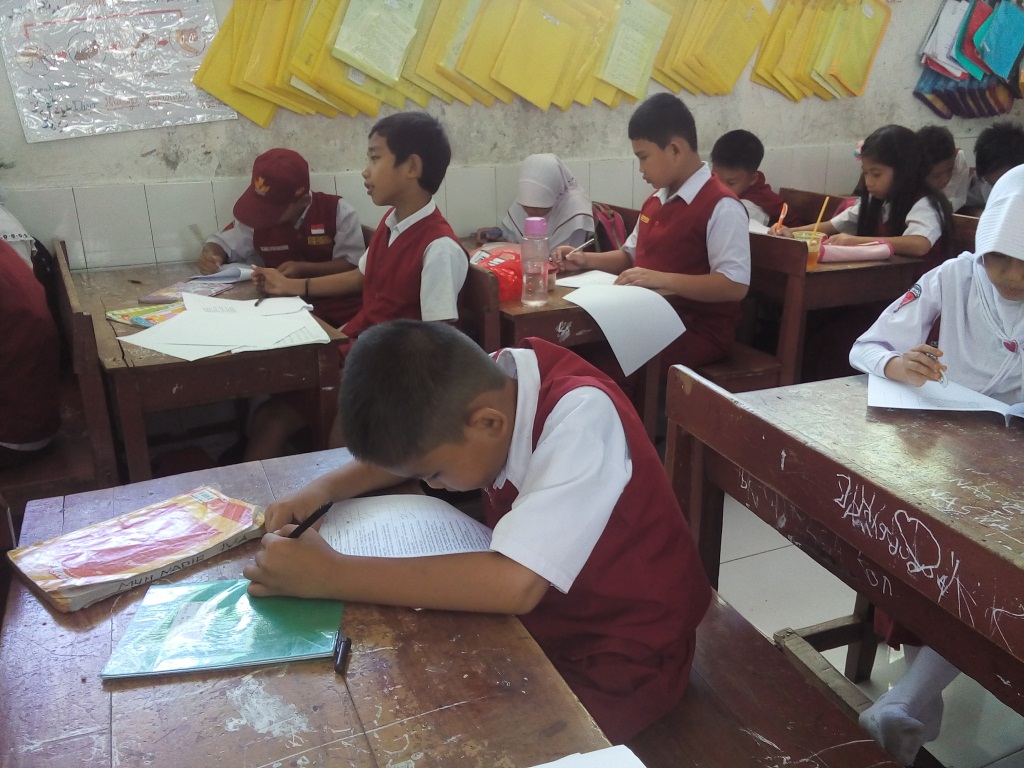 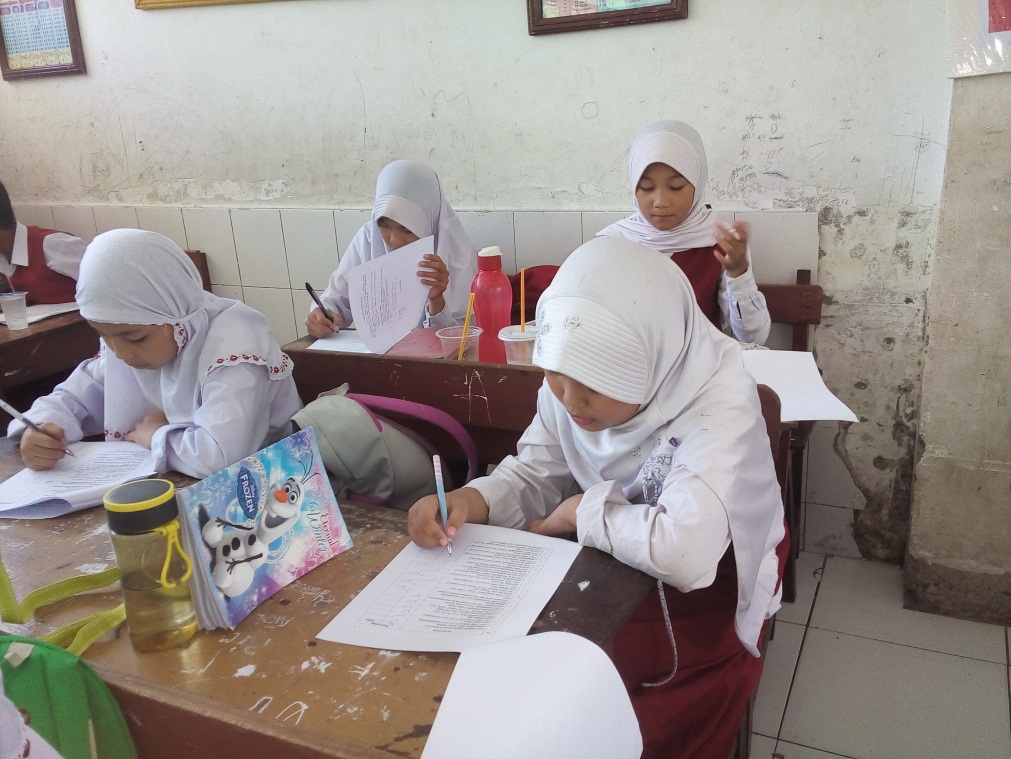 Pemberian Tes 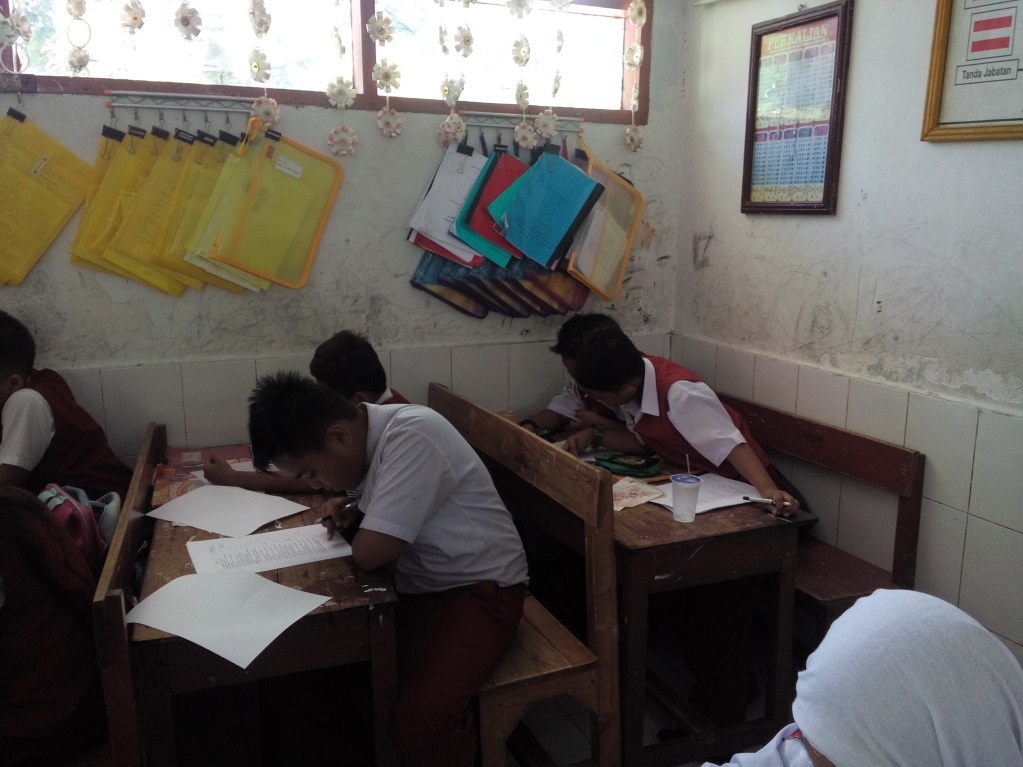 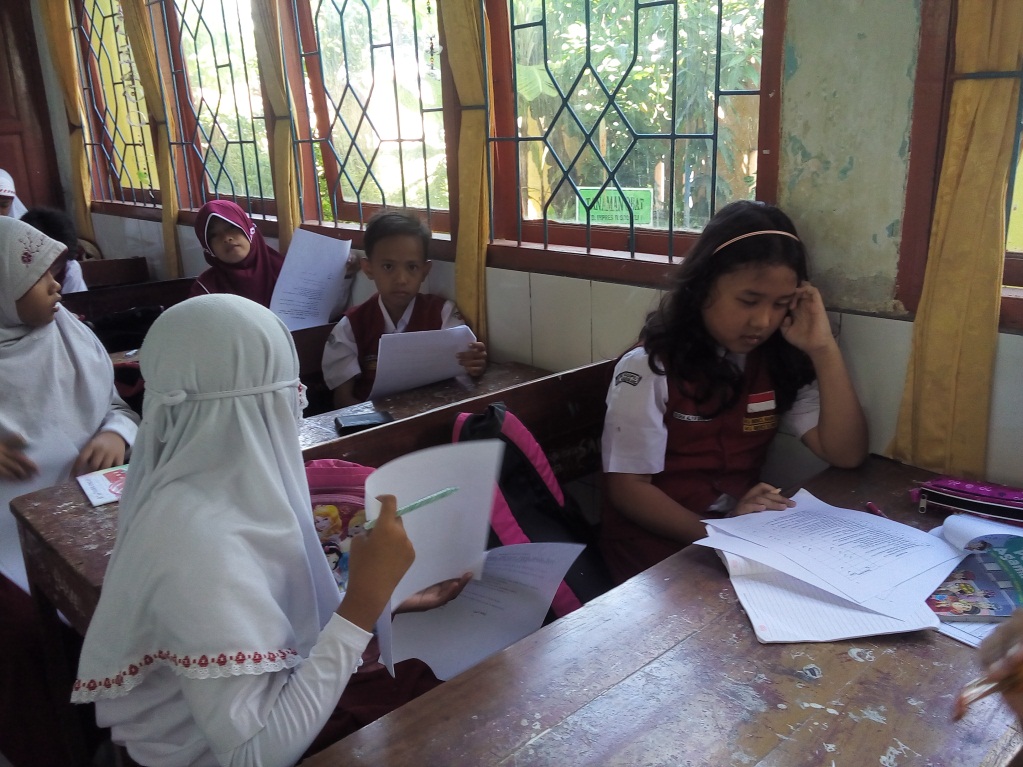 Proses Pembelajaran dan pemberian penguatan 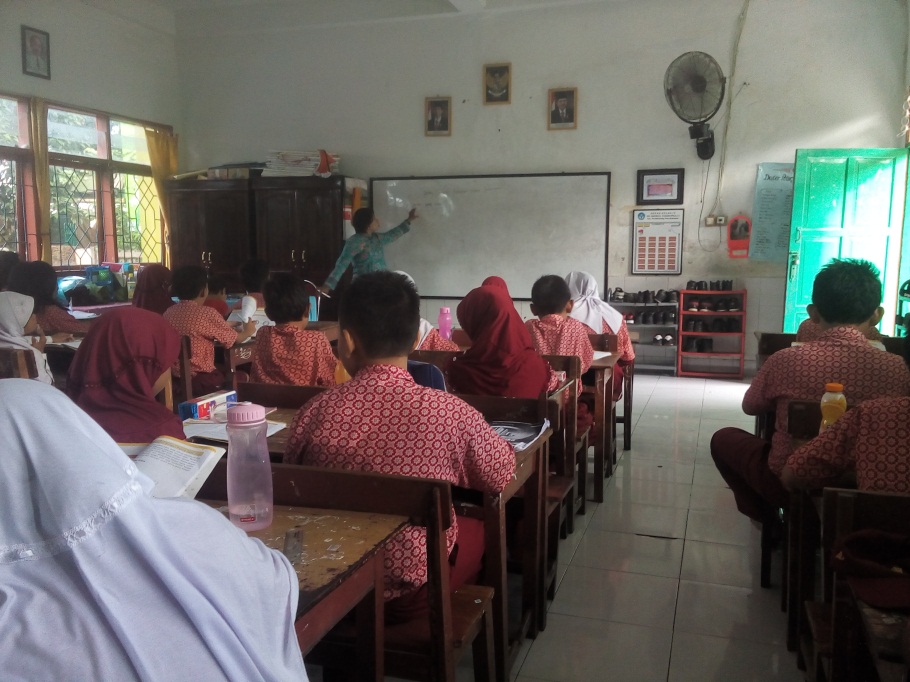 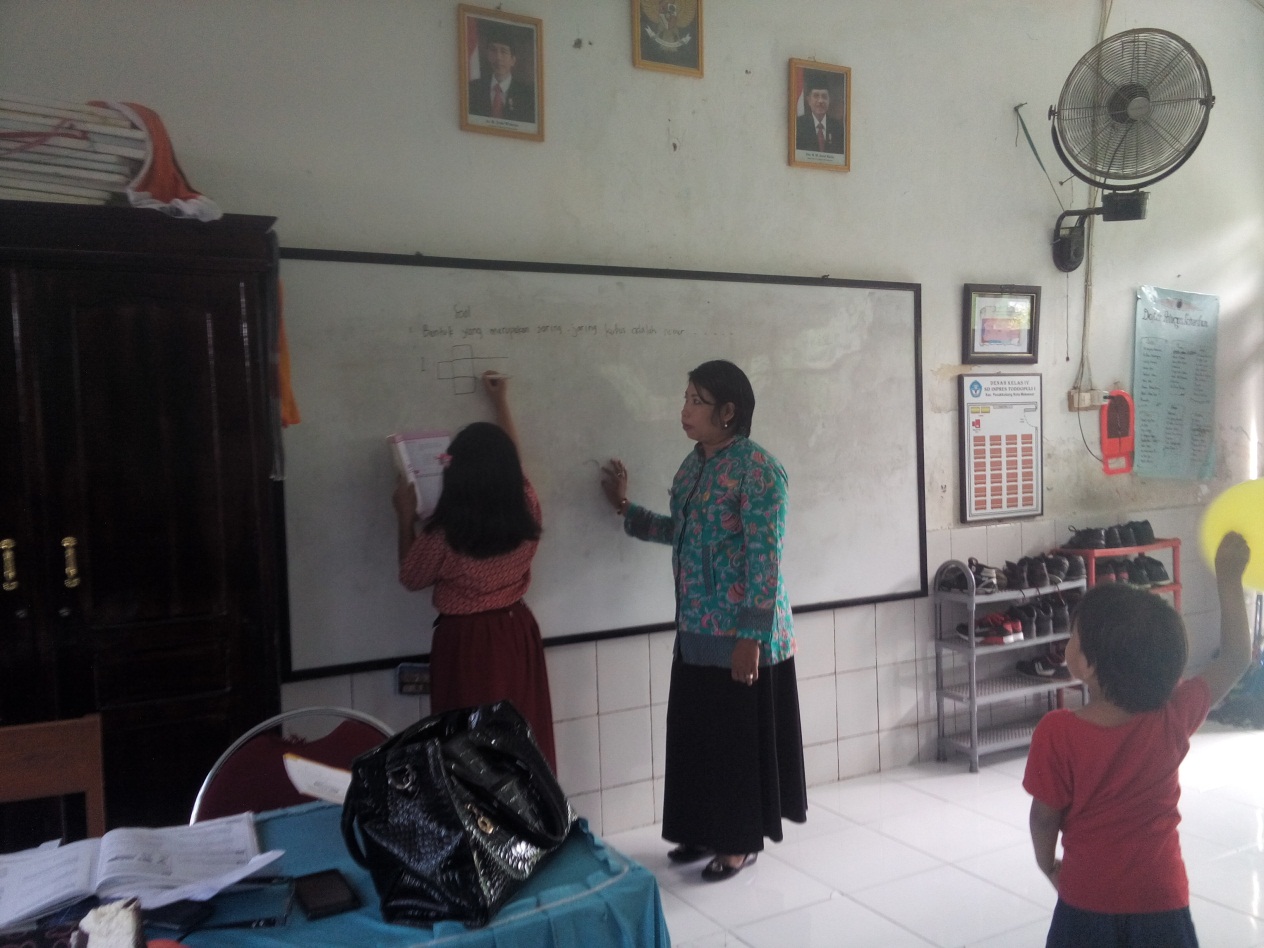 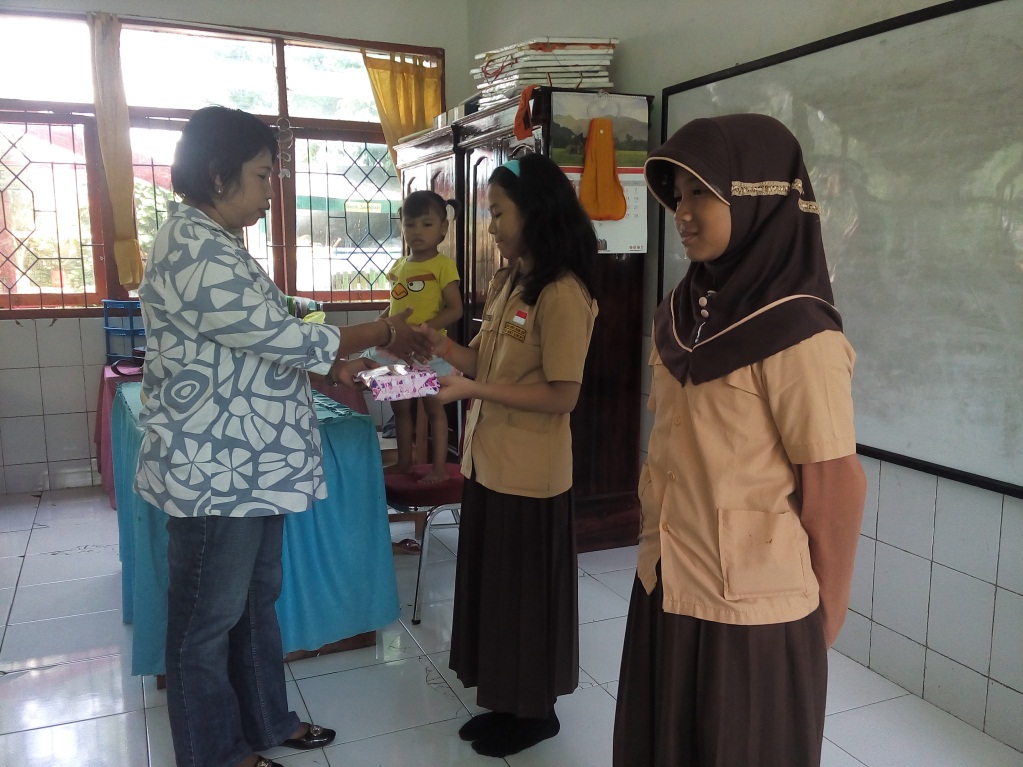 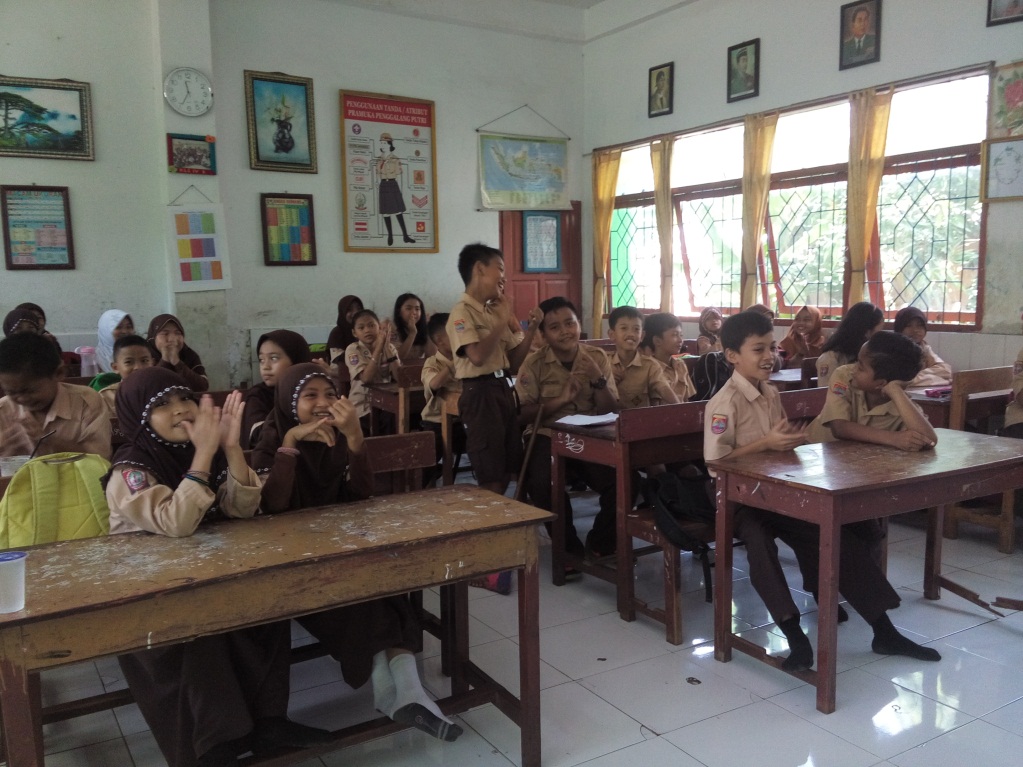 NOVARIABELSUB VARIABELINDIKATORDESKRIPTOR1Penguatan PositifPenguatan positif secara verbalPemberian penguatan dengan kata-kataberkata Ya atau BagusBerkata benar Berkata tepat Berkata pintar 1Penguatan PositifPenguatan positif secara verbal1.2 Pemberian penguatan dengan kalimat1.2.1    Memberikan kalimat pujian 1Penguatan PositifPenguatan positif secara nonverbalPemberian penguatan dengan gestural mengacungkan jempol memberikan senyuman menganggukkan kepala 1Penguatan PositifPenguatan positif secara nonverbalPemberian penguatan dengan cara mendekatiberdiri disamping siswa1Penguatan PositifPenguatan positif secara nonverbalPemberian penguatan dengan sentuhan Mengusap kepala 1Penguatan PositifPenguatan positif secara nonverbalpemberian penguatan berupa tanda atau benda Memberikan Nilai 100Memberikan Hadiah Memberikan Simbol Bintang Bertepuk Tangan 1Penguatan PositifPenguatan positif secara nonverbalpemberian penguatan dengan memberikan           kegiatan yang menyenangkanMemberikan waktu istirahat lebih cepat Mengajari teman 1Penguatan PositifPrinsip pemberian penguatan3.1 Guru memberian penguatan secara bermakna3.1.1    Memberikan nilai taambahan 1Penguatan PositifPrinsip pemberian penguatan3.2 Guru memberian penguatan  dengan antusias3.2.1    Bertepuk tangan 1Penguatan PositifPrinsip pemberian penguatan3.3 Guru memberikan penguatan dengan bervariaasi3.3.1    Mengajari teman 1Penguatan PositifPrinsip pemberian penguatan3.4 Guru memberikan penguatan dengan hangat 3.4.1    Tersenyum1Penguatan PositifPrinsip pemberian penguatan3.5 Guru memberikan penguatan dengan segera.3.5.1    Menganggukan kepala NoPertanyaanSkala PenilaianSkala PenilaianNoPertanyaanYa Tidak 1.Apakah gurumu memberikan pujian ketika kamu mengerjakan tugas ?2.Apakah gurumu mengacungkan jempol ketika kamu mengerjakan tugas  sesuai arahan ?3.Guruku  tidak memujiku ketika aku mengumpulkan tugas tepat waktu !4.Guruku  tersenyum ketika aku mengerjakan tugas dengan rapi !5.Guruku akan memberikan nilai 100 jika aku mengerjakan tugas dengan baik dan benar !6.Guruku akan berkata “Ya atau Bagus” ketika aku memberikan pendapat dengan benar !7.Pernahkah gurumu mengatakan “Aku senang dengan pekerjaanmu!” jika kamu mengerjakan soal matematika dengan benar8.Apakah kamu semakin bersemangat jika guru memberikan senyumaan pada saat mengerjakan latihan di papan tulis?9.Pernahkan gurumu mengatakan “Tepat” ketika kamu  menjawab soal dengan baik ?10.Guruku akan berkata “benar” ketika aku menjawab soal dengan baik!11.Apakah kamu merasa senang jika mendapat nilai tambahan dari guru?12.Guruku tidak memberikan alasan ketika temanku diberi pujian !13.Guruku akan mengusap kepalaku jika aku berhasil mengerjakan tugas dengan benar !14.Apakah kamu semakin berani mengerjakan soal di papan tulis jika guru memberikan pujian?15.Guruku akan memberikan waktu istirahat lebih awal jika aku mengumpulkan tugas lebih awal ?16.Gurumu akan menganggukan kepala jika kamu menjawab pertanyaan dengan benar ?17.Apakah gurumu akan memberikan simbol bintang jika kamu berhasil mengerjakan tugas lebih awal ?18.Aku akan semakin semangat belajar jika guruku memberi hadiah!19.Apakah kamu semakin rajin belajar jika mendapat hadiah dari guru?20.Pernahkah guru kalian mendekati kalian ketika mengerjakan tugas kelompok ?21.Aku akan semakin semangat belajar jika guruku memberi pujian!22.Apakah gurumu akan memintamu mengajari temanmu ketika kesulitan mengerjakan tugas ?23.Guruku tidak memberikan pujian jika aku menjawab soal dengan benar!24.Apakah kamu merasa semakin bersemangat menjawab pertanyaan jika mendapat pujian dari guru?25.Aku sangat senang jika guruku memberikan pujian !26.Pernahkah gurumu mengatakan “Pintar” jika kamu menjawab sebuah pertanyaan?27.Pernahkah gurumu meminta temanmu bertepuk tangan jika kamu berhasil mengerjakan tugas dipapan tulis?28.Aku akan sangat senang jika mendapatkan nilai ujian yang bagus !29.Pernahkah  gurumu memberikan nilai tambah jika kelompokmu menjadi kelompok terbaik ?30.Apakah kamu semakin percaya diri jika mendapat penghargaan berupa tepuk tangan dari guru dan teman sekelasmu?31.Aku akan sangat senang ketika melihat guruku menganggukan kepala ketika menjawab soal dengan benar!32.Guruku akan memberi simbol bintang jika aku datang tepat waktu !33.Guruku akan langsung meminta teman-teman bertepuk tangan jika aku berhasil mengerjakan soal dipapan tulis dengan benar ! 34.Guruku akan memberikan anggukan tanda setuju jika aku menjawab soal dengan benar !35.Aku tidak bersemangat jika guruku memintaku mengajari teman yang kesulitan mengerjakan tugas!NOVARIABELSUB VARIABELINDIKATORDESKRIPTOR1Penguatan PositifPenguatan positif secara verbalPemberian penguatan dengan kata-kataberkata Ya atau BagusBerkata benar Berkata tepat Berkata pintar 1Penguatan PositifPenguatan positif secara verbal1.2 Pemberian penguatan dengan kalimat1.2.1    Memberikan kalimat pujian 1Penguatan PositifPenguatan positif secara nonverbalPemberian penguatan dengan gestural mengacungkan jempol memberikan senyuman menganggukkan kepala 1Penguatan PositifPenguatan positif secara nonverbalPemberian penguatan dengan cara mendekatiberdiri disamping siswa1Penguatan PositifPenguatan positif secara nonverbalPemberian penguatan dengan sentuhan 2.3.1 Mengusap kepala 1Penguatan PositifPenguatan positif secara nonverbalpemberian penguatan berupa tanda atau benda memberikan nilai 100memberikan hadiah memberikan symbol bintang bertepuk tangan 1Penguatan PositifPenguatan positif secara nonverbalpemberian penguatan dengan memberikan           kegiatan yang menyenangkanmemberikan waktu istirahat lebih cepat mengajari teman NoPertanyaanPernyataanPernyataanNoPertanyaanYa  Tidak 1.Guru mengacungkan jempol ketika saya mengerjakan tugas  sesuai arahan !2.Guru  tidak memuji ketika saya mengumpulkan tugas tepat waktu !3.Guru  akan tersenyum ketika saya mengerjakan tugas dengan rapi !4.Guru akan memberikan nilai 100 jika saya mengerjakan tugas dengan baik dan benar !5.Guru akan berkata “Ya atau Bagus” ketika saya memberikan pendapat dengan benar !6.Guru mengatakan “Saya senang dengan pekerjaanmu!” jika aku mengerjakan soal matematika dengan benar7.Saya tidak bersemangat jika guru memberikan senyuman pada saat mengerjakan latihan di papan tulis!8.Guru tidak mengatakan “Tepat” ketika saya  menjawab soal dengan tepat !9.Guru akan berkata “benar” ketika saya menjawab soal dengan baik!10.Saya  merasa tidak senang jika mendapat nilai tambahan dari guru!11.Guru akan mengusap kepala saya jika saya berhasil mengerjakan tugas dengan benar !12.Guru akan memberikan waktu istirahat lebih awal jika saya mengumpulkan tugas lebih awal !13.Guru akan memberikan simbol bintang jika saya berhasil mengerjakan tugas lebih awal !14.Saya akan semakin semangat belajar jika guru memberi hadiah!15.Guru akan mendekati kami ketika mengerjakan tugas kelompok !16.Guru akan membimbing atau mendekati kami ketika mengadakan diskusi kelompok!17.Guru tidak memberikan pujian jika saya menjawab soal dengan benar!18.Guru akan mengatakan “Pintar” jika saya menjawab sebuah pertanyaan!19.Guru akan meminta teman bertepuk tangan jika saya berhasil mengerjakan tugas dipapan tulis20.Guru akan memberikan nilai tambah jika kelompokku menjadi kelompok terbaik !21.Saya semakin percaya diri jika mendapat penghargaan berupa tepuk tangan dari guru dan teman sekelasku !22.Saya akan sangat senang ketika melihat guru menganggukan kepala ketika menjawab soal dengan benar!23.Guru akan langsung meminta teman-teman bertepuk tangan jika saya berhasil mengerjakan soal dipapan tulis dengan benar ! 24.Guru akan memberikan anggukan tanda setuju jika saya menjawab soal dengan benar !25.Saya tidak bersemangat jika guru meminta saya mengajari teman yang kesulitan mengerjakan tugas!No.IndikatorNomor ButirJumlah Pertanyaan1.Melakukan operasi hitung penjumlahan dan pengurangan berpenyebut sama   1, 6, 5,7,10,12, 15,17,1992.Melakukan operasi hitung penjumlahan dan pengurangan berpenyebut beda2,3,8,11,14,18,22,23,2593.Memecahkan masalah sehari-hari yang melibatkan pecahan4,9,13,16,20,21,247JumlahJumlah2525No.IndikatorDeskriptor Nomor ButirJumlah Pertanyaan1.Melakukan operasi hitung penjumlahan dan pengurangan berpenyebut sama   Bentuk Sederhana1, 3, 6, 71.Melakukan operasi hitung penjumlahan dan pengurangan berpenyebut sama   Hasil Operasi 4, 5, 7, 1372.Melakukan operasi hitung penjumlahan dan pengurangan berpenyebut bedaBentuk Sederhana15, 18, 21 92.Melakukan operasi hitung penjumlahan dan pengurangan berpenyebut bedaHasil Operasi 2, 14, 16, 17, 20 92.Melakukan operasi hitung penjumlahan dan pengurangan berpenyebut bedaHitunglah1993.Memecahkan masalah sehari-hari yang melibatkan pecahanSisa Pita8, 1293.Memecahkan masalah sehari-hari yang melibatkan pecahanBagian Kebun 993.Memecahkan masalah sehari-hari yang melibatkan pecahanJumlah potongan 1093.Memecahkan masalah sehari-hari yang melibatkan pecahanJumlah Bahan1193.Memecahkan masalah sehari-hari yang melibatkan pecahanPanjang Pita2293.Memecahkan masalah sehari-hari yang melibatkan pecahanSisa Persediaan minyak 2393.Memecahkan masalah sehari-hari yang melibatkan pecahanBerat kedua bayi2493.Memecahkan masalah sehari-hari yang melibatkan pecahanSisa tali259JumlahJumlah2525StatisticsStatisticsStatisticsStatisticspenguatan_positifhasil_belajarNValid5050NMissing00MeanMean13.7215.64MedianMedian13.5015.00ModeMode12a10Std. DeviationStd. Deviation3.7424.374VarianceVariance14.00219.133SkewnessSkewness.051.374Std. Error of SkewnessStd. Error of Skewness.337.337KurtosisKurtosis-.542-1.078Std. Error of KurtosisStd. Error of Kurtosis.662.662RangeRange1515MinimumMinimum610MaximumMaximum2125SumSum686782Percentiles2511.0012.00Percentiles5013.5015.00Percentiles7516.0020.00a. Multiple modes exist. The smallest value is showna. Multiple modes exist. The smallest value is showna. Multiple modes exist. The smallest value is showna. Multiple modes exist. The smallest value is shownOne-Sample Kolmogorov-Smirnov TestOne-Sample Kolmogorov-Smirnov TestOne-Sample Kolmogorov-Smirnov TestOne-Sample Kolmogorov-Smirnov Testpenguatan_positifhasil_belajarNN5050Normal Parametersa,bMean13.7215.64Normal Parametersa,bStd. Deviation3.7424.374Most Extreme DifferencesAbsolute.076.127Most Extreme DifferencesPositive.076.127Most Extreme DifferencesNegative-.063-.121Kolmogorov-Smirnov ZKolmogorov-Smirnov Z.539.898Asymp. Sig. (2-tailed)Asymp. Sig. (2-tailed).933.396a. Test distribution is Normal.a. Test distribution is Normal.a. Test distribution is Normal.a. Test distribution is Normal.b. Calculated from data.b. Calculated from data.b. Calculated from data.b. Calculated from data.CorrelationsCorrelationsCorrelationsCorrelationspenguatan_positifhasil_belajarpenguatan_positifPearson Correlation1.342*penguatan_positifSig. (2-tailed).015penguatan_positifN5050hasil_belajarPearson Correlation.342*1hasil_belajarSig. (2-tailed).015hasil_belajarN5050*. Correlation is significant at the 0.05 level (2-tailed).*. Correlation is significant at the 0.05 level (2-tailed).*. Correlation is significant at the 0.05 level (2-tailed).*. Correlation is significant at the 0.05 level (2-tailed).Model SummaryModel SummaryModel SummaryModel SummaryModel SummaryModel SummaryModel SummaryModel SummaryModel SummaryModel SummaryModel SummaryModel SummaryModel SummaryModelModelRR SquareR SquareAdjusted R SquareAdjusted R SquareStd. Error of the EstimateStd. Error of the Estimate11.342a.117.117.098.0984.1544.154a. Predictors: (Constant), penguatan_positifa. Predictors: (Constant), penguatan_positifa. Predictors: (Constant), penguatan_positifa. Predictors: (Constant), penguatan_positifa. Predictors: (Constant), penguatan_positifa. Predictors: (Constant), penguatan_positifa. Predictors: (Constant), penguatan_positifa. Predictors: (Constant), penguatan_positifa. Predictors: (Constant), penguatan_positifCoefficientsaCoefficientsaCoefficientsaCoefficientsaCoefficientsaCoefficientsaCoefficientsaCoefficientsaCoefficientsaCoefficientsaCoefficientsaCoefficientsaCoefficientsaModelModelModelModelModelUnstandardized CoefficientsUnstandardized CoefficientsUnstandardized CoefficientsUnstandardized CoefficientsStandardized CoefficientsStandardized CoefficientstSig.ModelModelModelModelModelBBStd. ErrorStd. ErrorBetaBetatSig.11(Constant)(Constant)(Constant)10.16110.1612.2542.2544.509.00011penguatan_positifpenguatan_positifpenguatan_positif.399.399.159.159.342.3422.518.015a. Dependent Variable: hasil_belajara. Dependent Variable: hasil_belajara. Dependent Variable: hasil_belajara. Dependent Variable: hasil_belajara. Dependent Variable: hasil_belajara. Dependent Variable: hasil_belajara. Dependent Variable: hasil_belajara. Dependent Variable: hasil_belajara. Dependent Variable: hasil_belajara. Dependent Variable: hasil_belajara. Dependent Variable: hasil_belajara. Dependent Variable: hasil_belajara. Dependent Variable: hasil_belajarANOVAaANOVAaANOVAaANOVAaANOVAaANOVAaANOVAaModelModelSum of SquaresdfMean SquareFSig.1Regression109.3961109.3966.341.015b1Residual828.1244817.2531Total937.52049a. Dependent Variable: hasil_belajara. Dependent Variable: hasil_belajara. Dependent Variable: hasil_belajara. Dependent Variable: hasil_belajara. Dependent Variable: hasil_belajara. Dependent Variable: hasil_belajara. Dependent Variable: hasil_belajarb. Predictors: (Constant), penguatan_positifb. Predictors: (Constant), penguatan_positifb. Predictors: (Constant), penguatan_positifb. Predictors: (Constant), penguatan_positifb. Predictors: (Constant), penguatan_positifb. Predictors: (Constant), penguatan_positifb. Predictors: (Constant), penguatan_positif